10 Tips For Corporate Crisis Communication Crisis communication requires leaders who build trust through transparent, empathetic and two-way communication channels with employees, according to this Conference Board guide. Companies must also be sympathetic to employee needs, especially the long-term effects on mental health that crises can cause.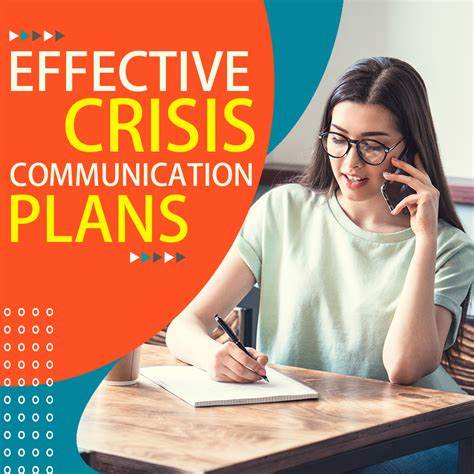 The Conference Board 2/28/22https://www.conference-board.org/topics/geopolitics/communicating-to-employees-in-times-of-crisis Image credit:https://www.bing.com/images/search?view=detailV2&ccid=OhKJHNoC&id=A037521B863CB132CF8AA5D8BE6C56DB25C939E8&thid=OIP.OhKJHNoCNJLLDWasFUrW5wHaHa&mediaurl=https%3a%2f%2fonpassive.com%2fblog%2fwp-content%2fuploads%2f2020%2f04%2fCrisis-Communications.jpg&cdnurl=https%3a%2f%2fth.bing.com%2fth%2fid%2fR.3a12891cda023492cb0d66ac154ad6e7%3frik%3d6DnJJdtWbL7YpQ%26pid%3dImgRaw%26r%3d0&exph=860&expw=860&q=CRISIS+COMMUNICATION&simid=608044086599514510&FORM=IRPRST&ck=0A4EFFF4C99E793FE40D717429641A0A&selectedIndex=9&ajaxhist=0&ajaxserp=0